Words with Digraph (two letters, like ch in chair) and Trigraph (three letters, like spr in spray) BlendsWords with Digraph (two letters, like ch in chair) and Trigraph (three letters, like spr in spray) BlendsWords with Digraph (two letters, like ch in chair) and Trigraph (three letters, like spr in spray) BlendsWords with Digraph (two letters, like ch in chair) and Trigraph (three letters, like spr in spray) BlendsWords with Digraph (two letters, like ch in chair) and Trigraph (three letters, like spr in spray) BlendsWords with Digraph (two letters, like ch in chair) and Trigraph (three letters, like spr in spray) Blendsblabscramspray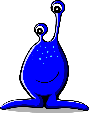 thazzstroftwrinklechain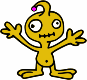 schlepstrigquempscallopspronslabsnackingblankthrushsplutter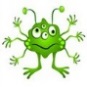 graffdrainscabbardshroudslackscattersnatchedthrampsnapdragonwhenflabblurstblinkingsphinxplanterdrunkthrewstretchshrugflakethreatscufflespriteplatterscrambleflushthirstysmirksspringbokspluttersplurtfrankgrimsproutshrivelthreadglitchthrongthriftsquintgladgroanspartan